ул. Ленина, д.67, с. Турунтаево, Прибайкальский район, Республика Бурятия, 671260тел./факс 8(30144) 51-1-63, E-mail: admprb@icm.buryatia.ruПрошу опубликовать объявление следующего содержания:Информируется население о возможном предоставлении земельных участков в соответствии со ст.ст. 39.3, 39.6, 39.18 Земельного Кодекса Российской Федерации:- с кадастровым номером 03:16:530104:1249, расположенного по адресу: Республика Бурятия, Прибайкальский р-н, с.Старое Татаурово, ул.Лесная, 31, общей площадью –760 кв.м. с видом разрешенного использования –   ведение садоводства;- с кадастровым номером 03:16:340105:146, расположенного по адресу: Республика Бурятия, Прибайкальский р-н, с.Турунтаево, ул.Советская, 57А, общей площадью – 4172 кв.м. с видом разрешенного использования – для ведения личного подсобного хозяйства;- с кадастровым номером 03:16:340167:273, расположенного по адресу: Республика Бурятия, Прибайкальский р-н, с.Турунтаево, мкр.Солнечный, 6Б, общей площадью –1500 кв.м. с видом разрешенного использования – для индивидуального жилищного строительства; - с кадастровым номером 03:16:340167:274, расположенного по адресу: Республика Бурятия, Прибайкальский р-н, с.Турунтаево, мкр.Солнечный, 5А, общей площадью –1500 кв.м. с видом разрешенного использования - для индивидуального жилищного строительство;- с кадастровым номером 03:16:340156:25, расположенного по адресу: Республика Бурятия, Прибайкальский р-н, с.Турунтаево, мкр.Черемшанский, 54, общей площадью –1429 кв.м. с видом разрешенного использования – для индивидуального жилищного строительства;- с кадастровым номером 03:16:510107:395, расположенного по адресу: Республика Бурятия, Прибайкальский р-н, с.Ильинка, мкр.Западный, 116, общей площадью –1200 кв.м. с видом разрешенного использования – для индивидуального жилищного строительства;- с кадастровым номером 03:16:510107:396, расположенного по адресу: Республика Бурятия, Прибайкальский р-н, с.Ильинка, мкр.Западный, 115, общей площадью –1200 кв.м. с видом разрешенного использования – для индивидуального жилищного строительства; - с кадастровым номером 03:16:000000:11554, расположенного по адресу: Республика Бурятия, Прибайкальский р-н, с.Турунтаево, мкр.Черемшанский, 190В, общей площадью –2500 кв.м. с видом разрешенного использования – для индивидуального жилищного строительства;- с кадастровым номером 03:16:050136:49, расположенного по адресу: Республика Бурятия, Прибайкальский р-н, с.Горячинск, ул.Комсомольская, 33, общей площадью –1006 кв.м. с видом разрешенного использования – для ведения личного подсобного хозяйства;- с кадастровым номером 03:16:070101:242, расположенного по адресу: Республика Бурятия, Прибайкальский р-н, с.Гурулево, ул.Центральная, 20Б, общей площадью –627 кв.м. с видом разрешенного использования – для индивидуального жилищного строительства;- с кадастровым номером 03:16:490120:354, расположенного по адресу: Республика Бурятия, Прибайкальский р-н, северо-восток КК 03:16:490120, общей площадью –358130 кв.м. с видом разрешенного использования – для организации крестьянского (фермерского) хозяйства.Граждане, заинтересованные в предоставлении земельного участка, вправе в течение тридцати дней соответственно со дня опубликования и размещения извещения подавать заявления о намерении участвовать в аукционе. Заявления принимаются при личном обращении и почтовым отправлением по адресу: Республика Бурятия, Прибайкальский район, с.Турунтаево, ул.Ленина, 67. Данное извещение в соответствии с п.1 ч.7 ст.39.18 Земельного кодекса РФ не является извещением о проведении аукционов.  Глава                                                  С.А.СеменовИсп. Кальсина Т.Г.тел.41-0-50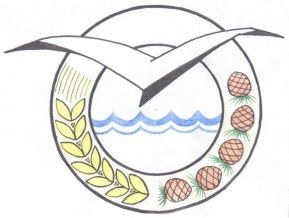 ПРИБАЙКАЛЬСКАЯ РАЙОННАЯ                          АДМИНИСТРАЦИЯ                РЕСПУБЛИКИ БУРЯТИЯ                                 БУРЯАД РЕСПУБЛИКЫН                                ПРИБАЙКАЛИИН АЙМАГАЙ                                   ЗАХИРГААН_____________№ _____     на №Главному редактору газеты «Прибайкалец»Шишовой Е.В.